SUJET N°0000CAP PâtissierSESSION 000ÉPREUVE EP2Entremets et petits gâteauxL'usage de calculatrice avec mode examen actif est autorisé, l'usage de calculatrice sans mémoire « type collège » est autorisé.Un cahier de recettes personnel format papier comportant uniquement les informations « ingrédients » et « quantités » est autorisé durant toute l’épreuve.Cette épreuve se décompose en 3 parties*L’entretien avec le jury se déroule lors de la remise en état des locaux qui est assurée par le candidatVous devez obligatoirement restituer au jury
l’intégralité du sujet à la fin de l’épreuve.Situation professionnelleVous êtes employé(e) au sein de la pâtisserie « La gourmande » à Grenoble.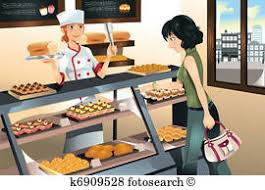 Votre responsable vous demande de réaliser différentes prestations en étant très vigilant au respect des règles d’hygiène et de sécurité.Partie  - Préparation des activitésPour réaliser cette commande vous sélectionnerez vos matières premières et certaines techniques de travail :1. La garniture de l’entremets est composée d’une crème ganache. Indiquer le type de crème que vous utilisez en justifiant votre réponsePréciser le rôle de la crème dans la préparation d’une ganache.2. Vous devez parfumer les crèmes élaborées (au beurre pour l’opéra et mousseline pour le Paris-Brest), pour revenir sur des produits plus authentiques. Vous envisagez de réaliser certains arômes.Indiquer l’arôme adapté pour l’élaboration de chaque crème, préciser les modes de commercialisation, justifier l’intérêt d’utilisation de chaque mode et la méthode d’incorporation.Préciser une méthode de fabrication de l’arôme nécessaire à la fabrication de la crème mousseline pour le Paris Brest Pour la finition de votre entremets, vous réalisez un glaçage chocolat.3. Préciser les rôles du glaçage.4. Pour la mise en valeur de votre entremets, votre chef vous demande de réaliser des éléments de décor en chocolat.Préciser le type de chocolat que vous sélectionnez et indiquer les raisons de ce choix.Type de chocolat : 	Raisons de ce choix :	Compléter la courbe de température que vous devez respecter en fonction du chocolat choisi.Lors de la préparation de votre pâte à choux pour le Paris-Brest, vous comparez les choux produits par différents apprentis.5. Préciser si les choux obtenus sont conformes. Dans le cas contraire, expliquez la raison qui a provoqué le défaut constaté.6. Un pâtissier de Maisons Laffitte, Louis Durand est à l’origine de la création du Paris-Brest en 1910 :Indiquer l’événement qui l’a inspiré :Préciser ce que représente le Paris-Brest :CAP PÂTISSIERÉpreuve EP2 – Entremets et petits gâteauxÉPREUVE PRATIQUE - SUJET n° 0L'usage de calculatrice avec mode examen actif est autorisé, l'usage de calculatrice sans mémoire « type collège » est autorisé.Un cahier de recettes personnel format papier comportant uniquement les informations « ingrédients » et « quantités » est autorisé durant toute l’épreuve.Cette épreuve se décompose en 3 parties*L’entretien avec le jury se déroule lors de la remise en état des locaux qui est assurée par le candidatVous devez obligatoirement restituer au jury
l’intégralité du sujet à la fin de l’épreuve.Partie  - Réalisation d’une commande Vous installez votre poste de travail :Contrôler les denrées nécessaires à la production de la commande.Vérifier et mettre en place votre poste de travail.Sélectionner le matériel nécessaire.Vous organisez votre production : 	Vous préparez votre entretien avec les membres du jury en analysant la gestion et l’organisation de votre travail, puis en évaluant la qualité marchande des produits que vous avez fabriqués. Partie Épreuve écrite45 minutesun questionnement en lien avec :- les quatre activités professionnelles du pôle 2- les activités demandées lors de la phase pratiquel’élaboration de l’organigramme de travailPartie Épreuve pratique4 heuresl’organisation du poste de travail et de la productionla réalisation des tâches demandées en lien avec les trois activités professionnelles du pôle 2l’évaluation de la qualité marchande du (des) produit(s) fabriqué(s)Partie Épreuve orale*5 minutes10 minutes1ère phase : exposé 2ème phase : échangeBon de commandeUn entremets Opéra pour 10 personnes et 10 individuels15 Paris Brest pralinéArôme -retenuMode de commercialisationJustificationMéthode d’incorporation Crème au beurreCrème mousselineConformitéSi non conforme, cause du 
défaut constaté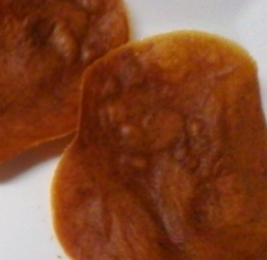  Conforme Non conforme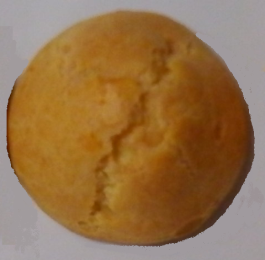  Conforme Non conforme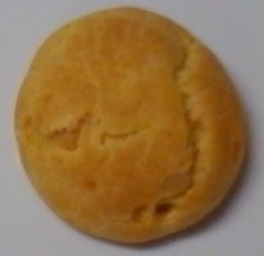  Conforme Non conforme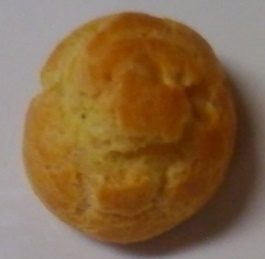  Conforme Non conforme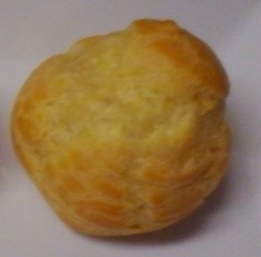 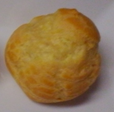  Conforme Non conforme7. Élaborer l’organigramme de travail (en respectant un code couleur phase active/passive) Annexe : Organigramme de travail à compléter.HeureHoraire Par 15 mInEntremets Opéra 1x10 pers. et 10 individuels15 Paris Brest1 heure15 min1 heure15 min1 heure15 min1 heure15 min2 heures15 min2 heures15 min2 heures15 min2 heures15 min3 heures15 min3 heures15 min3 heures15 min3 heures15 min4 heures15 min4 heures15 min4 heures15 min4 heures15 minPartie Épreuve écrite45 minutesun questionnement en lien avec :- les quatre activités professionnelles du pôle 2- les activités demandées lors de la phase pratiquel’élaboration de l’organigramme de travailPartie Épreuve pratique4 heuresl’organisation du poste de travail et de la productionla réalisation des tâches demandées en lien avec les trois activités professionnelles du pôle 2l’évaluation de la qualité marchande du (des) produit(s) fabriqué(s)Partie Épreuve orale*5 minutes10 minutes1ère phase : exposé 2ème phase : échangeBon de commandeUn entremets Opéra pour 10 personnes et 10 individuels15 Paris Brest pralinéOpéra Réaliser un biscuit Joconde à partir de 0,150 kg de poudre d’amandes Réaliser une ganache à partir de 0,350 kg de crème Réaliser une crème au beurre café à partir de 0,300 kg de beurreRéaliser un sirop café pour le punchage de votre biscuit à partir de 0,250 kg d’eau Réaliser un glaçage pour la finition de vos Opéra (poids total maximum 0,500 kg)Effectuer les différentes étapes nécessaires au montage et à la finition de vos Opéra.Mettre au point 0,500 kg de chocolat de couverture pour la réalisation d’élément(s) de décor valorisant vos OpéraEffectuer une inscription au cornet « Opéra » sur l’entremetsParis Brest Réaliser une pâte à choux à partir de ¼ litre de liquideRéaliser le dressage et la cuisson de votre pâte à chouxRéaliser une crème mousseline à partir de 0,6 litre de laitAromatiser votre crème mousseline Réaliser les finitions nécessaires à la mise en valeur de vos petits gâteaux.Bilan du travail réaliséÉtat de commercialisation de la productionValorisation du(des) produit(s)